                 ТЕМАТИКА ВЫСТАВКИ ПРОДЭКСПО-2024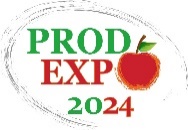              Мясо и мясопродукты	Колбасные изделия, копчености, мясные деликатесы, сосиски	Птица, дичь, яйцо	Паштеты	Мясные субпродукты	Молочная продукция	Сыры	Сливочное масло и сливочные продукты	Маргарин	Сгущенное молоко	Мороженое	Хлебопекарная и кондитерская продукция	Хлеб, лаваш, сдоба, сухари, сушки, баранки	Кондитерские изделия, конфеты, вафли, печенье, десерты, зефир	Шоколад и шоколадные изделия	Какао-продукты	Варенье, джемы, конфитюры	Рыба и продукты моря              Замороженные продукты и полуфабрикаты	Овощные смеси, картофель фри	Мясные, рыбные полуфабрикаты	Напитки	Безалкогольные напитки: вода, соки, нектары, смузи	Спиртные напитки: вина, водка, коньяк, пиво, шампанское	Орехи, сухофрукты, семечки	Овощи, фрукты, зелень	Бакалея	Зернопродукты, крахмал	Мукомольная продукция	Макаронные изделия	Сахар, соль	Каши, хлопья	Специи, пряности, приправы	Крупы	Сухие завтраки              Гастрономия	Консервы, консервация	Растительные жиры	Растительные масла	Майонез	Чай	Кофе              Продукты для HoReCa	Специальное питание: детское, диетическое, здоровое, спортивное питание	Пищевые ингредиенты, сырье, добавки		Оборудование, технологии, тара и упаковка для пищевой промышленности	СМИ